Ügyiratszám: HSZ/30153/2023. M E G H Í V ÓHajdúszoboszló Város Önkormányzata Képviselő-testületének következő ülését2023. október 26. (csütörtök) napjának 14.00 órájáraa Városháza Pávai Vajna-termébeösszehívom, melyre meghívom.NYÍLT ÜLÉS JAVASOLT NAPIRENDJE: Előterjesztés a 2023. évi költségvetési rendelet módosításáraElőterjesztő: Bárdos Ilona irodavezetőElőterjesztés a Hajdú-Bihar Vármegye Önkormányzatának emlékérme díj adományozásáraElőterjesztő: Czeglédi Gyula polgármesterElőterjesztés a Kovács Máté Városi Művelődési Központ és Könyvtár magasabb vezetőjének megbízásáraElőterjesztő: dr. Morvai Gábor jegyző Előterjesztés a Kovács Máté Városi Művelődési Központ és Könyvtár Szervezeti és Működési Szabályzatának módosításáraElőterjesztő: dr. Morvai Gábor jegyző Előterjesztés a Kovács Máté Városi Művelődési Központ és Könyvtár részére pótelőirányzat biztosításáraElőterjesztő: dr. Morvai Gábor jegyző Előterjesztés a Hajdúszoboszlói Városi Televízió részére pótelőirányzat biztosításáraElőterjesztő: dr. Morvai Gábor jegyző Előterjesztés a Helyi Építészeti-Műszaki Tervtanács létrehozásáról, működési feltételeiről és eljárási szabályairól szóló 13/2019. (V.30.) önkormányzati rendelet módosításárólElőterjesztő: dr. Morvai Gábor jegyző Előterjesztés Hajdúszoboszló Város Településszerkezeti Tervének „M9” módosításhoz kapcsolódó határozat elfogadásárólElőterjesztő: Dr. Kálmánné Hunyadi Györgyi városi főépítészElőterjesztés Hajdúszoboszlói Református Anna Idősek Otthona kapacitás bővítés kérelmérőlElőterjesztő: Dede Erika irodavezetőElőterjesztés hiányzó szociális nappali ellátások biztosítására - Rákóczi utca 1. szám - új telephelyérőlElőterjesztő: Dede Erika irodavezetőElőterjesztés a 6819/1 és a 6819/8 hrsz-ú ingatlanokat érintő kérelemrőlElőterjesztő: dr. Morvai Gábor jegyzőElőterjesztés a 3337/16 és a 3337/17 hrsz-ú ingatlanokra vonatkozó telekvásárlási és telekbérlési kérelemről Előterjesztő: dr. Morvai Gábor jegyzőElőterjesztés a Csónakázó-tó melletti területrész bérleti szerződésérőlElőterjesztő: dr. Morvai Gábor jegyzőElőterjesztés a Mutatványos tér pályázati felhívásárólElőterjesztő: dr. Morvai Gábor jegyzőElőterjesztés intézményekre vonatkozó vagyonkezelői jog bejegyzésérőlElőterjesztő: dr. Morvai Gábor jegyzőElőterjesztés közszolgáltatási szerződés felmondásával kapcsolatosanElőterjesztő: Szilágyiné Pál Gyöngyi IrodavezetőElőterjesztés fásítási kezdeményezéssel kapcsolatosanElőterjesztő: Szilágyiné Pál Gyöngyi IrodavezetőElőterjesztés a Libagát utcán balesetveszély elhárításához szükséges forrásigényrőlElőterjesztő: Szilágyiné Pál Gyöngyi IrodavezetőElőterjesztés a kosárpálya felújításával kapcsolatosanElőterjesztő: Szilágyiné Pál Gyöngyi IrodavezetőElőterjesztés az Attila utcai kapubejárók vízelvezetésével kapcsolatos felmérés költségigényérőlElőterjesztő: Szilágyiné Pál Gyöngyi IrodavezetőElőterjesztés a Hajdúszoboszlói Egyesített Óvoda intézményfelújítási kérelmérőlElőterjesztő: Szilágyiné Pál Gyöngyi IrodavezetőTájékoztató menetrendszerinti autóbuszközlekedés kerekasztal egyeztetés eredményérőlElőterjesztő: Szilágyiné Pál Gyöngyi IrodavezetőTájékoztató a TOP PLUSZ nyertes pályázatok előrehaladásárólElőterjesztő: Szilágyiné Pál Gyöngyi IrodavezetőElőterjesztés a Hajdúsági és Bihari Víziközmű Szolgáltató Társulás megszüntetésérőlElőterjesztő: Czeglédi Gyula polgármesterElőterjesztés igazgatási szünetrőlElőterjesztő: dr. Morvai Gábor jegyzőElőterjesztés Víziközmű-szolgáltató kiválasztására irányuló pályázatrólElőterjesztő: Czeglédi Gyula polgármesterElőterjesztés bírósági ülnökök soron kívüli megválasztásáraElőterjesztő: dr. Morvai Gábor jegyzőElőterjesztés a Tour de Hongrie 2024-es versenyéhez történő kapcsolódás tárgyábanElőterjesztő: Czeglédi Gyula polgármesterTájékoztató a két ülés közötti időszak eseményeirőlElőadó: Czeglédi Gyula polgármesterVálasz Kanizsay György Béla Képviselő Úr József Attila u. 2. sz. alatt található ingatlannal kapcsolatban feltett kérdéséreElőterjesztő: dr. Morvai Gábor jegyzőVálasz a kosárpálya felújításával kapcsolatos interpellációraElőterjesztő: Szilágyiné Pál Gyöngyi IrodavezetőVálasz Jónás Kálmán képviselő úr több témában elhangzott interpellációjáraElőterjesztő: Szilágyiné Pál Gyöngyi IrodavezetőVálasz Mester József képviselő úr több témában elhangzott interpellációjáraElőterjesztő: Szilágyiné Pál Gyöngyi IrodavezetőVálasz Biró Anita képviselő úrhölgy több témában elhangzott interpellációjáraElőterjesztő: Szilágyiné Pál Gyöngyi IrodavezetőVálasz villanyoszlopok állapotával kapcsolatos interpellációraElőterjesztő: Szilágyiné Pál Gyöngyi IrodavezetőVálasz a Kossuth utca egy szakaszát érintő forgalmi renddel kapcsolatos interpellációraElőterjesztő: Szilágyiné Pál Gyöngyi IrodavezetőVálasz a vasútállomással szomszédos utcákban tapasztalható parkolási anomáliával kapcsolatos interpellációraElőterjesztő: Szilágyiné Pál Gyöngyi IrodavezetőKérdések, interpellációkHajdúszoboszló, 2023. 10. 19. Czeglédi Gyulapolgármester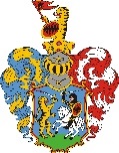 Hajdúszoboszló Város Önkormányzatának Polgármestere4200 Hajdúszoboszló, Hősök tere 1.Önkormányzati KRID azonosító: 144980978Telefon: +36 70 489 4633, e-mail: polgmhiv@hajduszob.hu